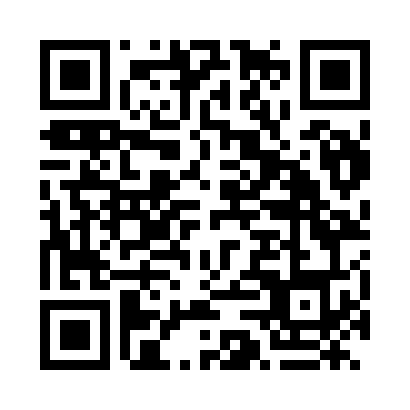 Prayer times for Limassol, Limassol, CyprusWed 1 May 2024 - Fri 31 May 2024High Latitude Method: Angle Based RulePrayer Calculation Method: Muslim World LeagueAsar Calculation Method: HanafiPrayer times provided by https://www.salahtimes.comDateDayFajrSunriseDhuhrAsrMaghribIsha1Wed4:245:5712:455:347:339:012Thu4:235:5612:455:357:349:023Fri4:215:5512:455:357:359:034Sat4:205:5412:455:357:359:045Sun4:195:5312:455:367:369:056Mon4:175:5212:445:367:379:067Tue4:165:5112:445:367:389:078Wed4:155:5112:445:377:399:099Thu4:145:5012:445:377:399:1010Fri4:125:4912:445:387:409:1111Sat4:115:4812:445:387:419:1212Sun4:105:4712:445:387:429:1313Mon4:095:4612:445:397:439:1414Tue4:085:4612:445:397:439:1515Wed4:075:4512:445:407:449:1616Thu4:065:4412:445:407:459:1717Fri4:045:4312:445:407:469:1818Sat4:035:4312:445:417:469:1919Sun4:025:4212:445:417:479:2020Mon4:015:4112:445:427:489:2121Tue4:015:4112:455:427:499:2322Wed4:005:4012:455:427:499:2423Thu3:595:4012:455:437:509:2524Fri3:585:3912:455:437:519:2625Sat3:575:3912:455:447:519:2626Sun3:565:3812:455:447:529:2727Mon3:565:3812:455:447:539:2828Tue3:555:3712:455:457:539:2929Wed3:545:3712:455:457:549:3030Thu3:545:3712:455:457:559:3131Fri3:535:3612:465:467:559:32